     Надежда Викторовна Ангарская АКТРИСА,ПЕВИЦА,БЛОГГЕР,ТЕЛЕВЕДУЩАЯГод и дата рождения:30.11 1982 г Место рождения: Якутия, город МирныйМесто проживания: г. МоскваРост: 178 см. Вес: 82 кгРазмер одежды: ХLПараметры: 102-78-105Размер обуви:Цвет волос: светлыеЦвет глаз: кариеТип внешности: европейскийКонтакты: т. 8 (909)-999- 30-41, info.oscarnash@gmail.comОБРАЗОВАНИЕ: Название  уч заведения, курс, годРАБОТЫ В КИНО: 2018 г. «Снежная королева. Зазеркалье», анимационный, актриса дубляжа -  роль ЛилитРАБОТЫ НА ТВ:С 2010 года  актриса юмористического шоу "Comedy Woman", телеканал ТНТC 2019 Кулинарное шоу "НЕ ПОХУДЕЕШЬ, НЕ ПОЕШЬ" , Youtube каналВЫСТУПЛЕНИЯ: 2018 г.  презентовала в московском «Мюзик холле» своё сольное музыкальное шоу «STORIES». Оно включало как музыкальные номера, так и комедийные монологиСЪЕМКИ В КЛИПАХ:2017 г. Съекми в собственном клипе на песню «Кукла»ДОПОЛНИТЕЛЬНАЯ ИНФОРМАЦИЯ:Английский базовыйПение – эстрадный вокалПрава категории BЗагран паспорт , виза естьCcылки:Соцсети:https://www.instagram.com/nadezhdaang...https://www.facebook.com/nadezhda.ang...https://vk.com/nadezhdaangarskayaКинотеатр.ру https://www.kino-teatr.ru/kino/acter/w/star/488695/bio/Кинопоиск https://www.kinopoisk.ru/name/2952769/ Ютуб https://www.youtube.com/channel/UCaKfwFk9xaTUgBdKE391QOA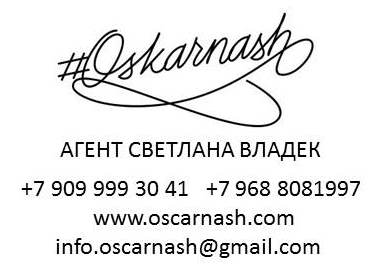 